           Will, Cook, Grundy County Fire Investigation Task Force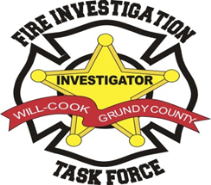                           Task Force Incident Response Report Task Force Incident Report Number:  ________________ Fire NIFIRS _________________ Police IR: ____________________		TF Advisor: ____________________________________ TOC: ___________ 10-23: __________ Date: _____/______/______Requesting Department: ____________________________________ IC: ___________________________________________Department/Dispatch Call Back Number: _______________________________________ IC Cell: _______________________Incident Address; ________________________________________________________________________________________City/Village: ____________________________________________ County: _________________________ ZIP: ___________Incident DetailsType of Incident:  Fire  Explosion  Other: _______________________________________________________________Victims:  Injuries - Number: ______    Fatality - Number: _______    Type:   Civilian ______     Public Safety _______  Type of Injuries: ________________________________________________________________________________________Type of Structure:  Residential   Multi-family  Commercial  Business  Repair   Multi-use  StorageOccupancy Status:  Occupied   Operational   Idle not routinely used   Renovation  Vacant/Abandon Extent of Damage:   None  Attempted  Minimal   Moderate   Extensive   Total Loss   ExplosionCircumstances:  Fatalities/Injuries  Threats  Other Crimes   Suspect ID/Custody    Multiple Structures/Vehicles Multiple Points of Origin   Evidence on Scene  Property for Sale/Foreclosure   Other: _________________________Agencies Responding: FD Fire Investigator: ___________________________________ Department: _____________________________________ Police Detective:  ______________________________________ Department: _______________________________________ SFM Investigator: ________________________________________________ Cell: _________________________________ ATF Agent:           ________________________________________________ Cell:  ________________________________ SFM Canine:         ________________________________________________ Cell: ________________________________ MABAS Div- Advisor:    ____________________________________________ Cell: _________________________________Responding MABAS Divisions: MABAS 15 _______ MABAS 19 _______ MABAS 22 _______ MABAS 24 _______ MABAS 27 _______ DHS-EMA _______Other Resources: _______________________________________________________________________________________Response Vehicles: MABAS 15 ______ MABAS 19 ______ MABAS 22 ______ MABAS 24 ______ MABAS 27 ______DHS-EMA Personnel Responding: ___________________________________________________________________________DSH-EMA Equipment Responded: ___________________________________________________________________________               INCIDENT SYNOPSIS				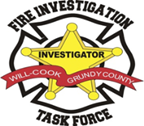 Classification:  Accidental   Incendiary  Undetermined   Other: __________________________________________ Synopsis of the Incident:_____________________________________________________________________________________________________________________________________________________________________________________________________________________________________________________________________________________________________________________________________________________________________________________________________________________________________________________________________________________________________________________________________________________________________________________________________________________________________________________________________________________________________________________________________________________________________________________________________________________________________________________________________________________________________________________________________________________________________________________________________________________________________________________________________________________________________________________________________________________________________________________________________________________________________________________________________________________________________________________________________________________________________________________________________________________________________________________________________________________________________________________________________________________________________________________________________________________________________________________________________________________________________________________________________________________________________________________________________________________________________________________________________________________________________________________________________________________________________________________________________________________________________________________________________________________________________________________________________________________________________________________________________________________________________________________________________________________________________________________________________________________________________________________________________________________________________________________________________________________________________________________________________________________________________________________________________________________________________________________________________________________________________________________________________________________________________________________________________________________________________________________________________________________________________________________________________________________________________________________________________________________Signed: ___________________________________________________________________ Date: ______/______/_______			                                     (Task Force Advisor)Approved by: _______________________________________________________________ Date: ______/______/_______				                         (Task Force Commander)			 Original  	 Copy         Incident Work Sheet Attached      Copy to Requesting Agency